هو الفرد الخبير كتاب نزّل بالحق ويهدي الناسحضرت بهاءاللهأصلي عربي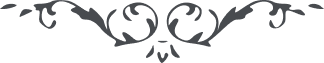 من آثار حضرة بهاءالله – لئالئ الحكمة، المجلد 2، لوح رقم (29)، الصفحة 101 - 102هو الفرد الخبیرکِتابٌ نُزِّلَ بِالحَقِّ وَ یَهدِی النّاسَ اِلی الصِّراطِ المُستَقِیم الَّذِی اَظهَرَهُ اللّهُ فِی یَومِهِ العَزیزِ البَدِیعِ ، یا اَهلَ البَهاء اَن اَذکُرُوا اِذ سُجِنَ اسمِی وَ اولیائی فِی اَرضِ الطّاء بِما اکتَسَبَت اَیدِی الظّالِمِینَ ، اِنَّ الَّذِی اَفتیٰ عَلَیهِم فِی اَوَّل مَرَّةٍ هُوَ مَن سُمِّیَ بِصادِقٍ اَخَذناهُ بِقَهرٍ مِن عِندِنا وَ رَجَعناهُ اِلی مَقَرِّهِ فِی اَسفَلِ السّافِلِینَ ، ثُمَّ اخذَنا اَکبَرَ مِنهُ اِذاً سَکَنَت نارُ البَغضاء وَ هَدَرَت حَمامَةُ الاَمرِ عَلی الاَغصان اِنَّهُ لا اِله اِلّا هُو المُقتَدِرُ القَدِیرُ ، لا یَمنَعُهُ شَئٌ عَن اَمرِهِ یَفعَلُ ما یَشاءُ وَ یَحکُمُ وَ هُوَ المُقتَدِرُ المُختارُ ، یَشهَدُ بِذلُکَ ما ظَهَرَ فی الاَرضِ مِن قَبلُ وَ مِن بَعدُ طُوبی لِعارِفٍ بَصِیرٍ ، انّا نوصِیکَ بِالاستِقامَةِ الکِبری اِنَّ رَبَّکَ لَهُوَ النّاصِحُ الغَفُورُ الکَریِمُ ، کُن عَلی شَأنٍ لا تَمنَعُکَ ضَوضاءُ العُلَماء الَّذِینَ أَفتَوْا عَلِیَّ وَ عَلی اولِیائی مِن دُون بَیَّنَةٍ وَ لا کِتابِ مِنَ اللّهِ رَبِّ العالَمِینَ .